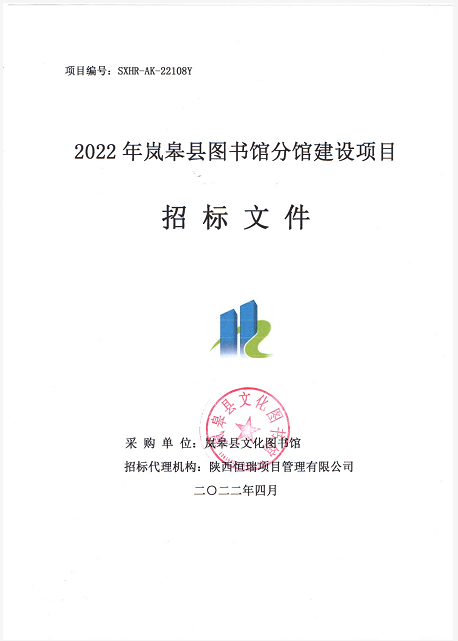 项目编号：SXHR-AK-22108Y2022年岚皋县图书馆分馆建设项目招 标 文 件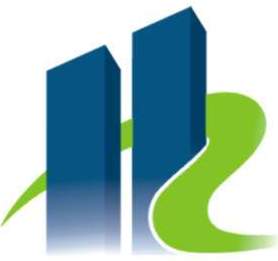 采 购 单 位：岚皋县文化图书馆 招标代理机构：陕西恒瑞项目管理有限公司二○二二年四月特别提醒1、本项目采用不见面开标系统：电子化投标方式投标，投标人须使用数字认证证书（CA锁）对电子投标文件进行签章、加密、递交及开标时签到、解密等相关招投标事宜。开标时投标人须携带数字认证证书（CA锁），如因投标人自身原因未正确使用数字认证证书（CA锁）造成无法解密投标文件，按无效投标对待。2、制作电子投标文件：电子磋商文件需要使用专用软件打开、浏览供应商登录全国公共资源交易平台（陕西省）网站[服务指南－下载专区]免费下载《陕西省公共资源交易平台政府采购电子标书制作工具（V8.0.0.2）》，并升级至最新版本，使用该客户端可以打开电子磋商文件。软件操作手册详见全国公共资源交易平台（陕西省）网站[服务指南－下载专区]中的《陕西省公共资源交易（政府采购类）投标文件制作软件操作手册》；制作工具下载地址：https://zhidao.bqpoint.com/epointknow2/bqepointknowquestion.html?producttype=1&platformguid=684edb0d-467c-4a6a-b31b-9e7929e1fdee&areacode=610000&CategoryCode=16。3、递交电子投标文件：登录全国公共资源交易中心平台（陕西省）（http://www.sxggzyjy.cn/），选择“电子交易平台—陕西政府采购交易系统—企业端”进行登录，登录后选择“交易乙方”身份进入，进入菜单“采购业务—我的项目——项目流程——上传响应文件”，上传加密的电子投标文件。上传成功后，电子化平台将予以记录。4、不见面开标系统：打开登录页面网址选择点击右上角“登录”，在左侧选择“投标人”身份，登录地区选择“安康市不见面开标”插入CA锁登录，输入密码后，点击“登录”：（http://122.112.246.33/BidOpening/bidopeninghallaction/hall/login），投标人登录之后可以看到当前投标人今日开标项目；1、选择要开标的项目，点击进入，页面首先阅读开标流程，点击“我已阅读”进入开标大厅，点击“取消”返回项目列表页面。5、开标签到投标人等待开标时需要签到，等候开标。请在开标前完成签到，开标时间到了之后就不能签到；点击页面上“签到”按钮进行签到，开标前10分钟可以签到。签到成功之后，按钮灰化，无需再次签到，同时第一个座位图右下角出现绿色√。6、注意事项（1）为顺利实现不见面开标系统的远程交互，建议投标人配置的软硬件设施有：高配置电脑、高速稳定的网络、电源（不间断）、CA锁、音视频设备（话筒、耳麦、高清摄像头、音响），浏览器要求使用IE11浏览器，且电脑已经正确安装了陕西省公共资源CA驱动。投标供应商需安装新点播放器，以便观看远程不见面开标直播画面（播放器下载链接为：https://download.bqpoint.com/download/downloaddetail.html?SourceFrom=Down&SoftGuid=55aa4e06-c384-4005-bcb9-48932d410fd4）。（2）建议投标人在开标前半小时登录不见面开标大厅，并及时签到（开标前60分钟即可签到），遇到问题及时联系客服4009280095。（3）投标人需注意CA锁一定要提前准备好，并确保CA锁为制作投标文件的CA锁。（4）及时关注右侧公告及互动栏目信息。目  录第一章  招标公告第二章  投标须知第三章  采购内容及技术要求第四章  商务条款第五章  合同条款（范本）第六章  投标文件格式第一章  招标公告2022年岚皋县图书馆分馆建设项目招标项目潜在的投标人可在全国公共资源交易平台（陕西省.安康市）获取招标文件，并于2022-04-27 09:00:00前递交投标文件。 一、项目基本情况：1、项目编号：SXHR-AK-22108Y2、项目名称：2022年岚皋县图书馆分馆建设项目3、预算金额：1000000.00元4、最高限价：/5、采购需求： 2022年岚皋县图书馆分馆建设项目，1 项， 预算金额：元，项目概况：图书馆配套设施设备采购，包含图书、图书数据加工、图书防盗RFID芯片、RFID安全门、RFID门禁系统（带人脸识别功能）、自助办证借还一体机（带人脸识别功能）、大数据分析摄像头、监控系统等。简要技术要求、用途：岚皋县图书馆分馆建设。6、合同履行期限：2022-04-28  08:00:00 至 2022-05-27 18:00:00（具体服务起止日期可随合同签订时间相应顺延）7、本项目是否接受联合体投标：否二、 投标人的资格要求 1、满足《中华人民共和国政府采购法》第二十二条规定2、落实政府采购政策需满足的资格要求：①.《财政部国家发展改革委关于印发〈节能产品政府采购实施意见〉的通知》（财库〔2004〕185号）；②.《财政部环保总局关于环境标志产品政府采购实施的意见》（财库〔2006〕90号）；③.《国务院办公厅关于建立政府强制采购节能产品制度的通知》（国办发〔2007〕51号）；④.关于印发《政府采购促进中小企业发展管理办法》的通知（财库〔2020〕46号）；⑤.《财政部司法部关于政府采购支持监狱企业发展有关问题的通知》（财库〔2014〕68号）；⑥.《三部门联合发布关于促进残疾人就业政府采购政策的通知》（财库〔2017〕141号）；⑦.《财政部发展改革委生态环境部市场监管总局关于调整优化节能产品、环境标志产品政府采购执行机制的通知》（财库〔2019〕9号）；⑧.《关于运用政府采购政策支持脱贫攻坚的通知》（财库〔2019〕27号）；⑨.《陕西省中小企业政府采购信用融资办法》（陕财办采〔2018〕23号）；⑩.《关于运用政府采购政策支持乡村产业振兴的通知》（财库〔2021〕19号）。3、本项目的特定资格要求：（1）具有独立承担民事责任的能力，提供营业执照、税务登记证、组织机构代码证或登载有统一社会信用代码的营业执照（或《事业单位法人证书》或其他合法组织登记证书、自然人只须提交身份证）；（2）提供法定代表人授权书（附法定代表人身份证复印件）及被授权代理人身份证原件（法定代表人直接参加只须提供法定代表人身份证原件）；（3）财务状况报告：提供2019 年度或2020 年度财务审计报告（2021年1月1日以后成立的公司提供公司财务会计制度加盖投标人公章即可）；（4）具有履行合同所必需的设备和专业技术能力（须附相关证明材料或书面声明）；（5）有依法缴纳税收和社会保障资金的良好记录（提供投标人2021年1月至今任意连续三个月完税证明（依法免税的投标人应提供相关文件证明）、2021年1月至今任意连续三个月已缴纳社会保险的证明（专用收据或社会保险缴纳清单或社保缴纳证明，依法不需要缴纳社会保障资金的投标人应提供相关文件证明）；(6)书面声明：参加政府采购活动前三年内，在经营活动中没有重大违法记录声明。三、 招标文件的获取方式 时间：2022年04月07日 至 2022年04月13日 ，每天上午 08:00:00 至 12:00:00 ，下午 14:00:00 至 18:00:00 （北京时间,法定节假日除外）地点：全国公共资源交易平台（陕西省.安康市）方式：在线获取售价：每套500.00元（人民币），售后不退； 注：1、购买须知：使用捆绑省交易平台的CA锁登录电子交易平台，通过政府采购系统企业端进入，点击我要投标，完善相关投标信息。 2.缴费确认：投标人须在招标文件发售时间内携带网上投标成功回执单、单位介绍信及身份证（原件或复印件加盖原色公章）在安康市高新区花园沟社区3号楼1903室进行缴费确认，缴费确认完毕后方可下载招标文件。3、未完成网上投标成功的或未经采购代理公司缴费确认或未在网站上下载招标文件的，无法完成后续流程。4、本项目采用电子化不见面投标的方式，相关操作流程详见全国公共资源交易平台（陕西省）网站[服务指南-下载专区]中的《陕西省公共资源交易中心政府采购项目投标指南》；5、各供应商须在报名期间内下载采购文件，未下载文件的单位将无法提交电子投标文件；6、电子投标文件技术支持：4009280095、4009980000；7、请各供应商购买招标文件后，按照陕西省财政厅《关于政府采购供应商注册登记有关事项的通知》要求，通过陕西省政府采购网注册登记加入陕西省政府采购供应商库。四、 投标文件递交 截止时间： 2022-04-27  09:00:00 地点：安康市公共资源交易中心（安康市香溪路8号）  403  室 五、公告期限自本公告发布之日起5个工作日。其他补充事宜本项目采用电子化和远程不见面开标（投标单位远程开标，无需到场），“不见面开标大厅”登录网址：http://122.112.246.33/BidOpening/bidopeninghallaction/hall/login七、对本次招标提出询问，请按以下方式联系。 1、采购单位信息：岚皋县文化图书馆联系人：李馆长联系地址：岚皋县罗景坪社区联系电话：189925779602、项目联系方式项目联系人：高女士电 话：18209159775传 真：0915-33266563、招标代理机构信息名称：陕西恒瑞项目管理有限公司联系地址：安康市高新区花园沟社区3号楼1903室陕西恒瑞项目管理有限公司                                           2022年04月06日                           第二部分  投标须知一、名词解释采  购 单 位：岚皋县文化图书馆监  督 单 位：岚皋县财政局3、招标代理机构：陕西恒瑞项目管理有限公司4、招  标 文 件：招标文件与投标文件的统称5、供   应   商：参加本次招标活动的投标单位二、招标文件1、招标文件包括目录中所列的六部分，投标人应仔细阅读招标文件中所有的事项、格式、条款和规范要求，在投标文件中对招标文件的各方面都作出实质性的响应，按照招标文件的要求提交全部资料。2、招标文件的澄清及修改采购代理机构可对已发出的招标文件进行必要的澄清或者修改，澄清或者修改的内容作为招标文件的组成部分。澄清和修改的内容可能影响投标文件编制的，采购代理机构应当在投标文件截止时间至少十五日前，以书面形式通知所有获取招标文件的潜在投标人，并对投标人具有约束力。投标人在收到上述通知后，应当立即以书面形式向采购代理机构确认；不足十五日的，采购代理机构应当顺延提交投标文件的截止时间。3、招标文件的修改3-1、在投标文件递交截止前的任何时候，无论出于何种原因，招标代理机构可主动地或在解答投标人提出的澄清问题时，对招标文件进行修改。3-2、招标文件的修改以书面形式通知所有投标人，并作为招标文件的补充，与其具有同等法律效力。3-3、为使投标人编写投标文件时，有充分时间对招标文件的修改内容进行研究，招标代理机构可以酌情延长投标文件递交截止日期。4、投标人必须从招标代理机构购买文件，投标人自行转让或复制招标文件视为无效。文件一经售出，一律不退，仅作为本次投标使用。5、本文件的解释权归招标代理机构。三、投标要求1、投标内容：2022年岚皋县图书馆分馆建设项目。2、投标要求：（1）具有独立承担民事责任的能力，提供营业执照、税务登记证、组织机构代码证或登载有统一社会信用代码的营业执照（或《事业单位法人证书》或其他合法组织登记证书、自然人只须提交身份证）；（2）提供法定代表人授权书（附法定代表人身份证复印件）及被授权代理人身份证原件（法定代表人直接参加只须提供法定代表人身份证原件）；（3）财务状况报告：提供2019 年度或2020 年度财务审计报告（2021年1月1日以后成立的公司提供公司财务会计制度加盖投标人公章即可）；（4）具有履行合同所必需的设备和专业技术能力（须附相关证明材料或书面声明）；（5）有依法缴纳税收和社会保障资金的良好记录（提供投标人2021年1月至今任意连续三个月完税证明（依法免税的投标人应提供相关文件证明）、2021年1月至今任意连续三个月已缴纳社会保险的证明（专用收据或社会保险缴纳清单或社保缴纳证明，依法不需要缴纳社会保障资金的投标人应提供相关文件证明）；(6)书面声明：参加政府采购活动前三年内，在经营活动中没有重大违法记录声明。投标人要保证在投标文件中仍有上述资质复印件并加盖公章。（缺少其中任何一项或有一项达不到要求、包括证件的有效性、是否进行年检、是否在有效期内等，并通过二维码扫描查询有效性），经审查不合格的投标人按废标处理。3、投标文件的编制：3-1、投标文件必须根据招标代理机构发售的投标文件格式编写，对招标文件作出实质性响应。具体内容包括但不限于以下内容：3-1-1.投标函（格式）3-1-2.开标一览表（格式）3-1-3.投标分项报价表（格式）3-1-4.节能环保、环境标志产品明细表（格式，若有）3-1-5.选配件报价表（格式，若有）3-1-6.设备说明一览表（格式）3-1-7.商务条款响应偏离表（格式）3-1-8.技术规格响应偏离表（格式）3-1-9.产品的佐证材料3-1-10.法定代表人授权书（格式）3-1-11.资格证明文件资料3-1-12.项目实施方案3-1-13.质量保证3-1-14.产品的合法来源渠道证明文件3-1-15.业绩3-1-16.售后服务方案3-1-17.培训方案3-1-18．招标文件要求的其他证明资料及投标人认为需要提供的资料3-1-19.《拒绝政府采购领域商业贿赂承诺书》（格式）3-1-20.《小微企业声明函》及证明文件（格式，若有）3-2、磋商报价须知：报价货币：人民币。单位：元（精确到小数点后两位）。    4、投标费用自理。5、投标文件有效期为自投标之日起九十个日历日，中标单位的投标文件有效期延长至合同执行完毕。四、安康市公共资源交易平台全流程电子化政府采购项目内容（此项内容请着重阅读）电子投标文件的制作及递交方式1、关于需要特别提醒供应商的内容1.1、本项目采用电子化投标的方式投标，供应商须使用数字认证证书对电子投标文件进行签章、加密、递交及开标时解密等相关招投标事宜。开标时请务必携带数字认证证书，如因供应商自身原因未携带数字认证证书造成无法解密投标文件，按无效投标对待。1.2、制作电子投标文件投标供应商须在“全国公共资源交易中心平台（陕西省）（http://www.sxggzyjy.cn/）”的“服务指南”栏目“下载专区”中，免费下载“陕西省公共资源交易平台政府采购电子标书制作工具(V8.0.0.2)”，并升级至最新版本，使用该客户端制作电子投标文件，制作扩展名为“.SXSTF”的电子投标文件。”1.3、递交电子投标文件登录全国公共资源交易中心平台（陕西省）（http://www.sxggzyjy.cn/），选择“电子交易平台—陕西政府采购交易系统—企业端”进行登录，登录后选择“交易乙方”身份进入，进入菜单“采购业务—我的项目——项目流程——上传响应文件”，上传加密的电子投标文件。上传成功后，电子化平台将予以记录。2、关于报名2.1、购买须知：使用捆绑省交易平台的CA锁登录电子交易平台，通过政府采购系统企业端进入，点击我要投标，完善相关投标信息；2.2.缴费确认：请在文件发售时间以内将网上投标成功回执单、法人授权书、被授权人身份证、营业执照（复印件加盖公章）电子扫描件发送至369629594@qq.com进行投标登记并联系项目负责人缴纳费用，确认完成缴费流程，否则报名无效，确认完毕后方可下载文件；2.3、未完成网上投标成功的或未经采购代理公司缴费确认或未在规定时间内在平台上下载文件的，无法完成后续流程；2.4、本项目采用电子化投标的方式，相关操作流程详见全国公共资源交易平台（陕西省）网站[服务指南-下载专区]中的《陕西省公共资源交易中心政府采购项目投标指南》；2.5、电子磋商文件技术支持：4009280095、4009980000。3、关于文件的制作和签名3.1.编制电子投标文件时，应使用最新发布的电子磋商文件及专用制作工具进行编制。并使用数字认证证书（CA）对电子投标文件进行签署、加密、递交及开标时解密等相关操作。（1）电子磋商文件下载供应商登录全国公共资源交易平台（陕西省）网站[电子交易平台-企业端]后，在[我的项目]中点击“项目流程-交易文件下载”下载电子磋商文件（*.SXSZF）;注意：该项目如有变更文件，则应点击“项目流程>答疑文件下载”下载更新后的电子磋商文件（*.SXSCF），使用旧版电子磋商文件制作的电子投标文件，系统将拒绝接收。（2）电子磋商文件需要使用专用软件打开、浏览供应商登录全国公共资源交易平台（陕西省）网站[服务指南-下载专区]免费下载《陕西省公共资源交易平台政府采购电子标书制作工具(V8.0.0.2)下载网址：http://www.sxggzyjy.cn/fwzn/004003/20180827/c8c8fb15-a7cc-4011-a244-806289d7cf3b.html，并升级至最新版本，使用该客户端可以打开电子磋商文件。软件操作手册详见全国公共资源交易平台（陕西省）网站[服务指南-下载专区]中的《陕西省公共资源交易（政府采购类）投标文件制作软件操作手册》,下载网址：http://www.sxggzyjy.cn/fwzn/004003/20170821/c3afa05b-f5e6-4e64-9fb0-e397ef73413d.html；（3）制作电子投标文件电子投标文件同样需要使用上述软件进行编制。在编制过程中，如有技术性问题，请先翻阅操作手册或致电软件开发商，技术支持热线：4009280095、4009980000。4、关于响应文件递交与解密4.1.文件递交电子投标文件可于提交投标文件截止时间前任意时段登录全国公共资源交易平台（陕西省）网站[电子交易平台-企业端]进行提交，逾期系统将拒绝接收。提交时，供应商应登录全国公共资源交易中心平台（陕西省），选择“首页>电子交易平台>企业端>我的项目”，点击[项目流程]，在打开的[项目管理]对话框中选择[上传响应文件]，上传加密的电子投标文件（*.SXSTF），上传成功后，电子化平台将予以记录。4.2.文件开启与解密（1）开标时，供应商须使用电子投标响应文件加密时所用的数字认证证书（CA锁）在开标室的解密机上自行解密电子投标响应文件（系统默认解密时长为20分钟），投标单位需在解密时间规定内完成标书解密。所有投标单位解密完成后由开标人员将响应文件导入开评标系统。（2）在开标环节出现下列情况之一的，其电子投标文件视为无效文件：a.供应商拒绝对电子投标文件进行解密的；b.因供应商自身原因（如未带CA锁、或所带CA锁与制作电子投标文件使用的CA锁不一致、或沿用旧版磋商文件编制投标文件等情形），导致在规定时间内无法解密投标文件的；c.上传的电子投标文件无法打开的；d.政府采购法律法规规定的其他无效情形。（3）特殊情形下的应急处置在开标、评审过程中，如因停电、断网、电子化系统故障等特殊原因导致电子化开、评标无法正常进行时，将项目进行封标，待恢复正常后继续采购活动。五、投标机构及职能1、招标代理机构组织投标、评审工作，整个投标过程接受相关部门的监督和管理，招标代理机构在规定的时间和地点组织投标，供应商须委派代表参加，参加投标的代表须在不见面开标大厅签到以证明其单位出席。2、为确保投标工作公平、公正，根据《政府采购法》的有关规定成立评标委员会。评标委员会由采购单位代表及有关专家组成，评标委员会成员在陕西省政府采购专家库中随机抽取。评标委员会成员应当遵守并履行下列义务：2-1、遵纪守法，客观、公正、廉洁地履行职责，审查投标文件是否符合招标文件的要求，并作出评价；2-2、要求供应商对投标文件有关事项作出解释或者澄清；2-3、按照招标文件的要求和投标办法进行评审，推荐中标候选单位名单，对评审意见承担个人责任；2-4、对评审过程和结果以及供应商的商业秘密保密；2-5、参与评标结果报告的起草；2-6、配合招标代理机构答复供应商提出的质疑；2-7、配合财政部门的投诉处理工作。3、评标委员会的职能：（1）审查参加投标的供应商的资质文件是否齐全、合法、有效。（2）与各供应商就投标文件（含澄清、说明或补正的内容）中的投标报价、业绩、商务响应等进行投标。（3）依据招标文件，并视投标情况，确定进入最终评审的供应商。（4）排序推荐侯选中标单位。（5）协商处理投标过程中出现的其它相关问题。六、投标评审办法及内容1、投标评审原则：1-1、评标委员会遵循“公开、公平、公正、科学、择优”的原则。1-2、采用同一程序和标准对供应商进行评估。2、符合性和有效性审查：依据招标文件的要求，对各供应商的投标文件的符合性和有效性进行审查。符合性审查不合格的投标单位不得进入下一评审环节。符合性审查标准：投标文件出现下列情况（但不限于）之一者按无效文件处理：2-1、投标文件没有按招标文件要求提供必备资质或资质的合法性或有效性不符合规定；2-2、投标文件没有加盖单位公章，无投标有效期或有效期达不到招标文件的要求；2-3、供应商针对同一项目递交两份或多份内容不同的投标文件，未书面声明哪一份是有效的；出现选择性报价的；2-4、供应商所提交的总体实施方案内容及质量保障不能满足招标文件要求，出现重大负偏差的；2-5、投标文件的商务响应与招标文件要求不一致（交付地点、交付期、付款、验收、售后服务等项），附加了采购单位难以接受的条件，投标后仍不能满足要求的；2-6、提供虚假证明，开具虚假资质，出现虚假应答，除按无效文件处理外，还进行相应的处罚；2-7、违反《政府采购法》有关规定和投标纪律的。3、有下列情形之一的，视为投标人相互恶意串通投标响应，其投标文件按无效文件处理：3-1不同投标人的投标文件由同一单位或者个人编制；3-2不同投标人委托同一单位或者个人办理投标事宜；3-3不同投标人的响应文件载明的项目管理成员为同一人；3-4不同投标人的响应文件异常一致或者投标报价呈规律性差异；3-5不同投标人的响应文件相互混装；3-6不同投标人的响应文件由同一单位送达。4、投标文件出现下列情况，修正原则为：文字与图表不符以文字为准；单价与总价不符以单价为准；大写与小写不符以大写为准；5、投标程序：投标的全过程分为公开唱标、供应商资质审查、符合性审查、综合评审等阶段。6、评标办法及内容采用综合评分法，即在最大限度地满足招标文件实质性要求前提下，按照招标文件中规定的商务、价格、投标方案、质量保证、业绩、售后服务及培训等内容进行综合评审后，以评审总得分的高低顺序推荐中标候选人。具体评审因素和分值如下：7、本项目落实政府采购政策7-1投标企业政府采购政策（1）《政府采购促进中小企业发展管理办法》--财库[2020]46 号：中小企业参加政府采购活动，供应商应出具《中小企业声明函》，并由供应商加盖公章，其划型标准严格按照工业和信息化部、国家统计局、国家发展和改革委员会、财政部出台的《中小企业划型标准规定》（工信部联企业[2011]300 号）执行。供应商提供的《中小企业声明函》必须真实有效，如果被举报经查实出具虚假声明函的，将被取消投标资格，并按有关规定予以处理。（2）监狱和戒毒企业落实政府采购政策监狱和戒毒企业应符合《财政部、司法部关于政府采购支持监狱企业发展有关问题的通知》--财库[2014]68号，并提供由省级以上监狱管理局、戒毒管理局(含新疆生产建设兵团)出具的属于监狱企业的证明，开标时提供原件备查。（3）残疾人福利性单位落实政府采购政策①残疾人福利性单位应符合财库〔2018〕141号规定，提供本单位制造的货物、承担的工程或者服务（以下简称产品），或者提供其他残疾人福利性单位制造的货物（不包括使用非残疾人福利性单位注册商标的货物）。②投标投标人须按照财库〔2018〕141号规定，提供《残疾人福利性单位声明函》，并对声明的真实性负责。以此为依据享受政府采购政策。③中标、中标投标人为残疾人福利性单位的，采购单位或者其委托的招标代理机构应当随中标、中标结果同时公告其《残疾人福利性单位声明函》，接受社会监督。（4）投标投标人应如实提供以上证明文件，如存在虚假应标，将取消其投标资格。7-2投标产品政府采购政策（1）节能产品根据《国务院办公厅关于建立政府强制采购节能产品制度的通 知 》 （ 国 办 发 [2008] 51 号 ） 的 规 定 ， 以 中 国 政 府 采 购 网（http://www.ccgp.gov.cn/）公布的最新一期节能产品政府采购清单为准。（2）环境标志产品根据《环境标志产品政府采购实施的意见》 （财库[2006]90号）的规定，以中国政府采购网（http://www.ccgp.gov.cn/）公布的最新一期环境标志产品政府采购清单为准。（3）投标投标人在投标文件中对所投标产品为节能、环保、环境标志产品清单中的产品，在投标报价时必须对此类产品单独分项报价，计算出小计及占投标报价总金额的百分比，并提供属于清单内产品的证明资料（从中国政府采购网上下载的网页公告等），未提供节能、环保、环境标志产品优惠明细表及属于清单内产品的证明资料的不给予优惠。（4）若节能、环保、环境标志清单内的产品仅是构成投标产品的部件、组件或零件的，则该投标产品不享受鼓励优惠政策。（5）同一包的节能、环保、环境标志产品部分优惠只对属于清单内的非强制类产品进行优惠，强制类产品不给予优惠。（6）节能、环保、环境标志产品不重复优惠；同时列入国家级清单和省级清单的产品不重复优惠。（7）获得上述认证的产品在投标时应提供有效证明材料。以上所有证明文件复印件须加盖投标人公章并注明“与原件一致”，否则不予优惠。7-3价格优惠比例（1）投标企业优惠比例符合招标文件规定的小微企业、监狱企业或残疾人福利性单位优惠条件的投标人，价格给予6%的扣除（不重复优惠，最高为6%），用扣除后的价格参与评审。（2）投标产品优惠比例投标产品为节能、环保、环境标志产品清单中的产品，符合招标文件要求的，价格给予6%的扣除（不重复优惠，最高为6%），用扣除后的价格参与评审。8、评标委员会对进入详细评审的投标人进行综合评分，根据得分由高到低，推荐出一个以上三个以下中标候选单位。如果综合评分出现两个投标人得分相同的情况，按下列顺序排列：(1) 投标价格最低的；(2) 技术评估得分最高的；(3) 售后服务承诺最优的。八、确定中标单位1、依据评审结果写出评标结果报告，报送采购单位。2、在招标文件规定的有效期内，采购单位在审查评标结果报告的基础上确定中标单位，招标代理机构接到回复后，向确定的中标单位发出“中标通知书”。九、合同1、中标通知书发出后，三十日内中标单位与采购单位洽谈合同条款，并签订合同。招标文件及中标单位投标文件均作为合同的组成部分。2、监督机构在合同履行期间以及履行期后，可以随时检查项目的执行情况，对采购标准、招标内容进行调查核实，并对发现的问题进行处理。十、中标服务费1、中标服务费及其他相关费用由中标单位向招标代理机构支付，中标供应商在领取中标通知书时，向陕西恒瑞项目管理有限公司无偿提交装订成册并加盖鲜章的纸质版文件 2 套（一正一副）及电子版 U 盘 1 份（投标人对所提供资料的真实性、合法性、准确性、完整性负责）。2、中标服务费缴纳方式：现金缴纳或银行转账。3、账户信息：陕西恒瑞项目管理有限公司安康第三分公司开户行：建设银行安康市兴安路支行账  号：6105 0166 2211 0000 0580  十一、质疑与投诉：1、质疑及投诉1-1质疑（1）供应商认为招标文件、采购过程、中标或者中标结果使自己的权益受到损害的，可以在知道或者应知其权益受到损害之日起7个工作日内，以书面形式向采购单位、招标代理机构提出质疑。针对同一采购程序环节的质疑应在法定质疑期内一次性提出。属于采购程序问题的，向招标代理机构提出质疑；属于采购需求的（包括资质要求、技术指标、参数、评分办法等），应向采购单位提出质疑；（2）提出质疑的供应商应当是参与本项目采购活动的供应商。（3）潜在供应商已依法获取其可质疑的招标文件的，可以对该文件提出质疑。对采购文件提出质疑的，应当在获取采购文件（以供应商填写报名登记表的时间为准）起7个工作日内提出。（4）供应商提出质疑应当提交质疑函和必要的证明材料，质疑函应包括下列内容：① 供应商的姓名或者名称、地址、邮编、联系人及联系电话；② 质疑项目的名称、编号；③ 具体、明确的质疑事项和与质疑事项相关的请求；④ 事实依据；⑤ 必要的法律依据；⑥ 提出质疑的日期。（5）供应商为自然人的，应当由本人签字；供应商为法人或者其他组织的，应当由法定代表人、主要负责人，或者其授权代表签字或者盖章并加盖公章。（6）供应商可以委托代理人进行质疑和投诉。其授权委托书应当载明代理人的姓名或者名称、代理事项、具体权限、期限和相关事项。供应商为自然人的，应当由本人签字；供应商为法人或者其他组织的，应当由法定代表人、主要负责人签字或者盖章并加盖公章。（7）采购单位负责供应商质疑答复。采购单位委托招标代理机构采购的，招标代理机构在委托授权范围内作出答复。（8）接收质疑函的方式和联系方式：① 接收质疑函的方式：书面递交质疑函纸质版（当面递交）或PDF格式扫描件（发至电子邮箱）② 联系方式采购单位信息：岚皋县文化图书馆联系人：李馆长联系电话：18992577960项目联系人：高女士联系电话：18209159775邮    箱：306580591@qq.com1-2 投诉（1）质疑供应商对采购单位、招标代理机构的答复不满意，或者采购单位、招标代理机构未在规定时间内作出答复的，可以在答复期满后15个工作日内向同级财政部门提起投诉。（2）投诉人投诉时,应当提交投诉书和必要的证明材料，并按照被投诉采购单位、招标代理机构（以下简称被投诉人）和与投诉事项有关的供应商数量提供投诉书的副本。投诉书应当包括下列内容：① 投诉人和被投诉人的姓名或者名称、通讯地址、邮编、联系人及联系电话；② 质疑和质疑答复情况说明及相关证明材料；③ 具体、明确的投诉事项和与投诉事项相关的投诉请求；④ 事实依据；⑤ 法律依据；⑥ 提起投诉的日期。（3）投诉人为自然人的，应当由本人签字；投诉人为法人或者其他组织的，应当由法定代表人、主要负责人，或者其授权代表签字或者盖章，并加盖公章。（4）投诉人提起投诉应当符合下列条件：① 提起投诉前已依法进行质疑；② 投诉书内容符合《政府采购质疑和投诉办法》（财政部令第94号令）的规定；③ 在投诉有效期限内提起投诉；④ 同一投诉事项未经财政部门投诉处理；⑤ 财政部规定的其他条件。（5）供应商投诉的事项不得超出已质疑事项的范围，但基于质疑答复内容提出的投诉事项除外。  采购清单及技术参数要求一、项目概况：2022年岚皋县图书馆分馆建设项目。二、采购清单及技术参数要求：第四部分  商务要求一、交货期及交货地点：1、交付期：自合同签订后30个日历日内供货、安装、调试交付使用。2、交货地点：采购方指定地点。二、包装、运输、安装、调试及培训要求：1、包装：应采取防潮、防晒、防腐蚀、防震动及防止其它损坏的必要措施。中标人应承担由于其包装或防护措施不妥而引起的货物锈蚀、损坏和丢失等任何损失造成的责任或费用。2、运输：选择运输风险小、运费低、距离短的运输路线。运杂费一次包死在总价内，包括生产厂到施工现场所需的装卸、运输（含保险费）、现场保管费、二次倒运费、吊装费等费用。3、中标单位负责安装、调试、培训工作，所有费用一次包死在总价内。设备安装调试完毕后，设备安装调试完毕后，中标人必须安排技术人员对使用单位的管理人员进行操作应用及维护方面的技能培训，使其掌握基本技能。三、付款方式：在签定合同后，所有设备全部到达安装现场后，甲方应支付乙方合同总价款30％；所有设备安装调试完毕交付使用无任何问题后，支付至合同总价款的95％；剩余款项5%做为质量保证金，在质保期届满且无返修及质量问题时甲方一次性无息支付给乙方。四、验收:	1、项目验收分初验和终验:初验：供货后，由采购人根据合同对货物进行初步验收。终验：所有设备安装、调试完毕，正常使用7个日历日后，由采购人进行终验（最终验收），合格后由采购人签发《终验合格单》。    2、验收不合格的成交单位，必须在接到通知后30个日历日内确保项目通过验收。如接到通知后30个日历日内验收仍不合格，采购人可提出索赔或取消其供货合同。采购代理机构将把成交资格授予评审排序下一名的成交单位。3、验收依据（1）合同文本及合同补充文件（条款）。 （2）招标文件。（3）中标单位的投标文件。（4）合同货物清单。	（5）产品的合法来源渠道证明文件、响应功能证明材料。（6）排放标准及国内相应的执行标准。五、质量保证1、质保期为终验合格后不少于24个月。中标人承诺的质保时间超过招标文件要求的，按其承诺时间质保。（采购需求中有特殊质保期要求的以采购需求为准。2、中标人承诺的质保期起始时间为终验合格之日。3、所有产品质量必须符合国家有关规范和相关政策。所有设备及辅材必须是未使用过的新产品，质量优良、渠道正当，配置合理。4、质保期出现的质量问题由中标人负责解决并承担所有费用。质保期后如需更换零部件，中标人应以优惠价提供。5、验收时需提供原厂出具的售后服务承诺函。六、合同实施：1 、中标人应在合同签订后7个日历日内安排人员（项目组成人员简历表所列）与使用单位就安装、调试、培训等工作进行安排、部署。2 、若未能在交货期内完成合同规定的义务，由此对采购人造成的延误和一切损失，由中标人承担和赔偿。七、违约责任：1、按《中华人民共和国民法典》中的相关条款执行。2、未按合同要求提供产品或设备质量不能满足技术要求，采购人有权终止合同，并对供方违约行为进行追究，同时按《政府采购法》的有关规定进行处罚。第五部分 合同主要条款（仅供参考，以最终签订的合同为准）一、供货合同格式2022年岚皋县图书馆分馆建设项目(项目编号：SXHR-AK-21108Y)，在岚皋县财政局的监督管理下，由陕西恒瑞项目管理有限公司组织公开招标。岚皋县文化图书馆(以下简称“买方”)确定(中标单位名称)（以下简称“卖方”）为中标单位。依据《中华人民共和国民法典》、《中华人民共和国政府采购法》《中华人民共和国政府采购法实施条例》，买方通过公开招标采购（货物名称） ，并接受了卖方以价格(中标金额大写)(以下简称“合同价”)提供的设备及服务。本合同在此声明如下：1、本合同中的词语和术语的含义与合同条款中定义的相同。2、下述文件是本合同的一部分，并与本合同一起阅读和解释：1）合同条款2）合同条款附件附件1—设备清单附件2—质量保证承诺附件3—售后服务方案附件4—技术文件3）中标通知书4）招标文件5）投标文件3、考虑到买方将按照本合同向卖方支付货款，卖方在此保证全部按照合同的规定向买方提供货物和服务，并修补缺陷。4、考虑到卖方提供的货物和服务并修补缺陷，买方在此保证按照合同规定的时间和方式向卖方支付合同价或其他按合同规定应支付的金额。5、付款方式：在签定合同后，所有设备全部到达安装现场后，甲方应支付乙方合同总价款30％；所有设备安装调试完毕交付使用无任何问题后，支付至合同总价款的95％；剩余款项5%做为质量保证金，在质保期届满且无返修及质量问题时甲方一次性无息支付给乙方。6、交货期：自合同签订后      个日历日。交货地点：采购方指定地点。 7、本合同一式伍份，其中买方贰份，卖方贰份，岚皋县财政局备案壹份。8、本合同由买卖双方共同签字盖章，自最后一方签字盖章之日起生效。项目编号：SXHR-AK-22108Y                                2022年岚皋县图书馆分馆建设项目投标文件供 应 商（盖公章）：                   法定代表人（签字或盖章）：             时    间：                   目  录（包含但不限于以下内容）1.投标函（格式）2.开标一览表（格式）3.投标分项报价表（格式）4.节能环保、环境标志产品明细表（格式，若有）5.选配件报价表（格式，若有）6.设备说明一览表（格式）7.商务条款响应偏离表（格式）8.技术规格响应偏离表（格式）9.产品的佐证材料10.法定代表人授权书（格式）11.资格证明文件资料12.项目实施方案13.质量保证14.产品的合法来源渠道证明文件15.业绩16.售后服务方案17.培训方案18．招标文件要求的其他证明资料及投标人认为需要提供的资料19.《拒绝政府采购领域商业贿赂承诺书》（格式）20.《小微企业声明函》及证明文件（格式，若有）1.投标函（格式）致：陕西恒瑞项目管理有限公司根据贵单位         （采购项目名称）    项目（项目编号）的招标公告，我方代表   （姓名、职务）   经正式授权并代表     （投标人名称）     就该项目进行投标。在此，我方郑重声明以下诸点，并负法律责任：1、我方具备本项目招标文件中规定的资格条件。2、我方提交的加密电子化投标文件1份。3、我方所附投标报价表中应提交和交付的货物投标总价为人民币：（同时用汉字大写和数字表示的投标总价）。该报价一次报死，不受市场因素的影响。4、我方已详细审查全部招标文件（包括澄清函、补充通知等），完全理解投标人须知的所有条款。5、我方完全满足和响应招标文件中的各项商务和技术要求，若有偏差，已在投标文件中明确说明。6、我方接受招标文件中全部合同条款，且无任何异议；保证忠实地执行双方所签订的合同，并承担合同规定的责任和义务。7、我方完全理解并同意招标文件中有关拒绝投标的条款。8、我方同意按照要求提供投标有关的一切数据或资料等。9、我方完全理解最低报价不是中标的唯一条件，采购人有权选择质优价廉的货物。10、我方同意按招标文件规定，遵守招标文件中的各项规定和要求。11、我方对本次招标内容及与本项目有关的知识产权、技术资料、商业秘密及相关信息保密。 12、我方与采购人和采购代理机构无任何的隶属关系或者其他利害关系。13、若我方中标，我方保证按有关规定向采购代理机构支付招标服务费。14、投标有效期为                                          。15、所有关于本项目的函电，请按下列地址联系：投标人名称（公章）：详 细 地 址：邮 政 编 码:电       话：传       真：电 子 邮 件：开 户 银 行：账       号：法定代表人或被授权人（签字或盖章）：         联系电话/手机：                                                                                 年    月    日2.开标一览表（格式）投标人名称：                                （投标人单位公章）注：1、本表价格应按投标总价填写，应与分项报价表的总计金额一致。2、此表中任何信息与投标文件其他处不一致时以此表为准。 3、各投标企业请注意，投标报价金额不得高于最高限价，否则将会导致该投标被拒绝。法定代表人或被授权人：（签字或盖章）                                             日     期：                      3.投标分项报价表（格式）投标人名称：                     （投标人单位公章）                                    项目编号：                    法定代表人或被授权人（签字或盖章）：                                                日 期：            4.节能环保、环境标志产品明细表 （格式，若有）投标人名称：                  （投标人单位公章）                     项目编号：                  法定代表人或被授权人（签字或盖章）：                                     日 期：                 5.选配件报价表（格式，若有）供应商名称：                （供应商公章）                                 项目编号：                法定代表人或被授权人（签字或盖章）：                                    日 期：                6.设备说明一览表（格式）投标人名称：                                 （投标人单位公章）                       项目编号：                法定代表人及被授权人（签字或盖章）：                                              日  期：              7.商务条款响应偏离表（格式）投标人名称：                 （投标人单位公章）           项目编号：            法定代表人及被授权人（签字或盖章）：                  日 期：               8.技术规格响应偏离表（格式）投标人名称：                     （投标人单位公章）    项目编号：               法定代表人或被授权人（签字或盖章）：                 日 期：_____________产品的佐证材料10.法定代表人授权书（格式）10-1、法定代表人资格证明书投标人名称：                        （投标人单位公章）   日 期：_________________10-2、法定代表人授权委托书投标人名称：             （投标人单位公章）     日 期：________________11.资格证明文件资料11-1基本资格条件证明文件11-2、特定资格条件证明文件12.项目总体实施方案13.质量保证14.产品的合法来源渠道证明文件15.业绩16.售后服务方案17.培训方案18.招标文件要求的其他证明资料及投标人认为需要提供的资料19.《拒绝政府采购领域商业贿赂承诺书》（格式）陕西省政府采购投标人拒绝政府采购领域商业贿赂承诺书为响应党中央、国务院关于治理政府采购领域商业贿赂行为的号召，我单位作为（项目名称）          的投标人，在此庄严承诺：   1、在参与政府采购活动中遵纪守法、诚信经营、公平竞标。   2、不向采购人、采购代理机构和政府采购评审专家进行任何形式的商业贿赂以谋取交易机会。   3、不向政府采购采购代理机构和采购人提供虚假资质文件或采用虚假应标方式参与政府采购市场竞争并谋取中标。   4、不采取“围标、陪标”等商业欺诈手段获得政府采购定单。   5、不采取不正当手段低毁、排挤其他投标人。   6、不在提供商品和服务时“偷梁换柱、以次充好”损害采购人的合法权益。   7、不与采购人、采购代理机构政府采购评审专家或其它投标人恶意串通，进行质疑和投诉，维护政府采购市场秩序。   8、尊重和接受政府采购监督管理部门的监督和政府采购代理机构招标要求，承担因违约行为给采购人造成的损失。   9、不发生其他有悖于政府采购公开、公平、公正和诚信原则的行为。  承诺单位：　　                 　（盖章）  全权代表：　　　　　     　　　　（签字） 地　　址：                              邮    编：　　                     　　 电　　话：　　　                　　　　　　 年　　月　   日20.《小微企业声明函》（注：各投标人按照自身情况，如实填写。如果不属于中小微企业，则不用填写）本公司（联合体）郑重声明，根据《政府采购促进中小企业发展管理办法》（财库﹝2020﹞46 号）的规定，本公司（联合体）参加（单位名称）的（项目名称）采购活动，工程的施工单位全部为符合政策要求的中小企业（或者：服务全部由符合政策要求的中小企业承接）。相关企业（含联合 体中的中小企业、签订分包意向协议的中小企业）的具体情况如下：1. （标的名称） ，属于 （采购文件中明确的所属行业） 行业；承建（承接）企业为（企业名称），从业人员      人，营业收入为       万元，资产总额为      万元，属于（中型企业、小型企业、微型企业）；2. （标的名称） ，属于 （采购文件中明确的所属行业） 行业；承建（承接）企业为（企业名称），从业人员     人，营业收入为       万元，资产总额为      万元，属于（中型企业、小型企业、微型企业）；……以上企业，不属于大企业的分支机构，不存在控股股东为大企业的情形，也不存在与大企业的负责人为同一人的情形。本企业对上述声明内容的真实性负责。如有虚假，将依法承担相应责任。                          投标人：    （加盖公章）                          法  人：    (法人私章)             日  期：	 年   月  	日符合性审查标准投标人名称与营业执照等证明材料一致符合性审查标准投标文件格式符合“投标文件格式”的要求符合性审查标准签字盖章有法定代表人（单位负责人）或其委托代理人签字或盖章并加盖单位公章。由法定代表人（单位负责人）签字或盖章的，应附法定代表人（单位负责人）身份证明，由代理人签字或盖章的，应附授权委托书，身份证明或授权委托书应符合招标文件的规定符合性审查标准投标有效期   均应符合招标文件的要求和规定符合性审查标准投标报价   均应符合招标文件的要求和规定符合性审查标准交付期   均应符合招标文件的要求和规定符合性审查标准商务响应   均应符合招标文件的要求和规定符合性审查标准投标内容符合招标文件“采购内容及要求”中实质性要求和条件项别总分值总分值评审要素项别100100评审要素报价3030满足磋商文件要求且投标价格最低的投标报价为评标基准价，其价格分为满分。其他投标供应商的价格分统一按照下列公式计算：投标报价得分=（评标基准价/投标报价）×30%×100符合磋商文件规定的小微企业、监狱企业优惠条件的供应商，价格给予6%的扣除，用扣除后的价格参与评审。商务响应55经过有效性和符合性审核合格的单位，对付款、交货、验收、售后服务等方面进行响应，完全响应且逐项详细说明的计5分，未做详细响应的，按响应程度计1～4分。总体实施方案10101.根据项目实际情况出具相应的总体实施方案，方案满足项目采购要求，能实现项目采购目标，计5-7分；总体实施方案一般，基本满足的计3～4分；总体方案描述不详细，技术方案不满足项目采购要求计0～2分。2.能够按照工期的总体要求制定进度计划，能够在规定的时间内完工，且在实施节点中制定了切实可行的保障措施，按其响应程度计0～3分。设备技术参数响应评审2020所投设备选型明确，技术指标清晰，符合国际、国家的标准和有关规定，技术资料齐全，技术参数响应符合磋商文件要求计20分，每项负偏离扣2分（16分扣完为止）；每项正偏离加1分，最高加4分；投标时须附有所投产品的资料（提供生产厂家出具的相应功能证明材料等），缺少或不全的，由专家小组酌情给予扣分；“▲”参数为产品核心参数，如出现不满足或负偏离则视为投标产品技术参数不响应；优于即为对技术参数和要求的正偏离，即投标设备质量更好，技术指标更高，易于使用操作及维护保养等。质量保证1212对设备的供货、安装调试、技术服务的组织措施完善，理念先进，能够保证所有设备顺利使用运行，按其响应程度计0-4分。设备及备品备件供货渠道正常，备品备件齐全，产品性能稳定，质量保证完善，符合国内相关标准，按其响应程度计0-4分。配备人员专业技术能力强，人员组成合理，按其响应程度计0～4分。业绩88提供近三年（2019年1月1日-至今）类似项目业绩证明（以采购合同或中标通知书为依据）。每提供一个得2分，最高得8分。售后服务及培训1510供应商具有专门的售后服务机构，服务响应及时，具有不少于6人的售后保障团队（提供售后服务企业为售后团队所有人员交纳社会养老保险的有效凭证）。根据售后人员配备情况，售后服务响应及到达时间等情况进行横向比较后综合赋分，０～10分售后服务及培训155负责为使用单位培训操作及维护人员，并有完整的培训方案，列出详细的培训内容、培训方式等说明计4～5分；负责为使用单位培训操作及维护人员，有培训方案计2～3分；培训方案一般，没有明确计划计0～1分。注：1、各种计算数字“四舍五入”保留二位小数；2、投标人提供的资质证书、业绩合同，经查证为虚假、伪造的，依照《政府采购法》第七十七条之规定处理。注：1、各种计算数字“四舍五入”保留二位小数；2、投标人提供的资质证书、业绩合同，经查证为虚假、伪造的，依照《政府采购法》第七十七条之规定处理。注：1、各种计算数字“四舍五入”保留二位小数；2、投标人提供的资质证书、业绩合同，经查证为虚假、伪造的，依照《政府采购法》第七十七条之规定处理。注：1、各种计算数字“四舍五入”保留二位小数；2、投标人提供的资质证书、业绩合同，经查证为虚假、伪造的，依照《政府采购法》第七十七条之规定处理。序号采购内容数量单位技术参数1图书16000册国家正规出版社出版，不得有盗版、政治错误、格调低下、印刷质量等问题的图书，图书内容应贴近阅读。书目由甲乙双手商定。图书内容要求：
（1）.少儿类书籍应突出中华民族优良传统教育和中国革命传统教育，引导少儿读者认识中华民族的历史和传统，能适合中小学生阅读习惯和特点，符合正确的价值观、人生观、审美观的图书；注重知识性、娱乐性、趣味性、教育性相统一，让少儿读者在阅读中增长知识、开阔视野，是现在比较流行的少儿图书；
（2）.成人类中文普通图书，应符合成人读者的多方面的兴趣爱好，积极向上，健康的态度；应提供文学类、社科类、自然科学类等各大类的畅销书。
（3）.杜绝含有反动、黄色及其他违反国家法律和政策内容的图书出现；所有图书均无政治性、科学性错误出现。2图书数据加工16000册(1).RFID标签加工包括按规定粘贴RFID标签与标签数据写入；
(2).提供的标签加工转换服务必须符合图书馆目前行业加工标准；
(3).按照用户要求按时按量完成数据转换和人工贴标； 
(4).数据转换服务人员专业性高、工作认真，有服务意识；
(5).数据转换准确、无错漏，不影响数据库使用；3图书防盗RFID芯片16000张(1）.符合标准：兼容RFID标准ISO15693、ISO18000-3。
（2）.工作频率：13.56MHz。
（3）.尺寸：50mm*50mm，有效使用寿命：≥10年。
（4）.内存容量：32块数据，每块4字节，≥1024bits；数据保存时限：不低于50年，有效擦写次数：≥10万次。
（5）.有效识读距离：自助借还设备≥250mm,防盗门≥500mm。
（6）.环境温度范围：-30℃—75℃。
（7）.防冲突机制：≥30个标签/秒，数据完整性校验：16位CRC，先进的防碰撞算法。
功能要求：
（8）.标签为无源标签，可以非接触式地读取和写入，加快文献流通的处理速度。
（9）.标签具有一定的抗冲突性，能保证多个标签地同时可靠识别。
（10）.要求为带不干胶的、单片的标签，在粘贴到书籍时不需要再刷胶或者配粘纸，粘贴后不易撕毁脱落；表面材质≥105克铜版纸，胶水要求使用环保型热熔胶。
（11）.要求用户可自定义数据格式和内容，具有良好的数据扩展性。
（12）.要求具有不可改写的唯一序列号(TID)供识别和加密。
（13）.要求同时具备（EAS）和（AFI）防盗方式。
（14）.标签固有频率误差率要求小于或等于±300KHz范围。
（15）.相关的RFID阅读产品设备，可在非常短的时间内读取存储在标签中的资料（每种工序中标签的读取速度要求能达到0.1s之内）。
（16）.标签自带单面粘性，标签上可印制由图书馆提供的LOGO图案；出货包装须有标准纸板固定出货。4RFID安全门8片技术参数：
（1）.工作频率为13.56Mhz；
（2）.支持ISO15693和ISO18000-3标准；
（3）.通道宽度为≧90CM；
（4）.集成红外计数功能；
（5）.支持多种防盗模式：AFI、EAS和EAS+AFI；
（6）.集成三维全向感应技术；
(7).支持噪声检测，可检测周围环境是否有干扰信号；
(8).中心阅读范围半径：≦450 mm
(9).响应速度：≥20个标签/秒
（10）.▲为保证产品质量，要求提供权威产品质量监督检验机构出具的带CNAS或CMA标识的质量检测报告；
（11）.同一出入口可支持十片安全门并排安装；
（12）.通信接口：以太网；
（13）.外壳材质：亚克力和钣金
功能参数：
(1).非接触式的快速识别粘贴在流通资料上的RFID标签；
(2).支持防盗模式，无缝对接图书馆现有业务系统的借还数据，实时检测图书是否非法通过，若检测该图书无办理借书操作通过安全门即进行声音报警提示；
(3).对图书馆内的印刷品、视听出版物、CD及DVD等流通资料进行安全扫描操作，不损坏粘贴在流通资料中的磁性介质的资料；
(4).具有音频和视觉报警信号，且信号源可设置，报警音量可调控；
(5).多通道安全检测门具备单通道独立报警和提示功能；
对心脏起搏器的佩带者或其它支持系统，孕妇和磁性媒质软盘，磁带, 录像带等无害;
(6).设备本身具备人员流量计数功能，数据可重置;
(7).可支持与闸机或门禁系统联动，当图书未正常借阅经过防盗门既发出报警信号，信号源传送指令到闸机或门禁系统，实现通道或门进入锁闭状态，锁闭保持时间可配置；5RFID门禁系统（带人脸识别功能）4套无人值守门禁系统功能及技术参数：
(1).支持人脸识别或刷有效读者证、二代身份证、二维码读者证(含微信及支付宝两种)、一维码读者证对读者身份进识别，验证成功后发送开门指令控制自助图书馆通道门的开门状态
(2).支持与自动门、安全监测系统（RFID安全门）、语音系统、图书馆管理系统联动，控制自助图书馆通道门的状态；
(3) .支持远程设置闭馆/开馆时间，闭馆期间读者刷脸、刷卡、二维码等进馆方式无效； 
(4).▲支持客流统计，统计条件：按日期，统计类型：按日期，单选设备，统计结果：按时间显示和按访问方式显示。提供完整功能截图证明；
(5).为了符合消防标准，在可与烟雾报警器联动，在触发烟雾报警市，自动电动门，或者电磁锁；
(6).支持人体感应，在侦测有读者时，界面自动切换至人脸验证界面，无侦测人体时设备处于低功耗屏保模式；
(7).语音系统软件与现有图书馆管理系统读者数据库连接，在读者进入前刷卡时，实现读者验证、语音提示读者的读者证状态，如：欢迎光临、卡已经过期等功能，提示语可定制；
联动服务系统（门禁与RFID安全门）
(1).联动系统是用于发生读者携未借书籍，通过RFID安全检测门时控制门禁系统的联动服务系统。系统支持RFID安全检测门触发声光报警信号时，联动门禁锁死功能，并保持支持30秒以上锁死，且锁死保持时间可配置；
(2).▲所投产品基于已具有自主知识产权软件提供技术服务，具备无人值守门禁管理相关软件著作权和权威机构（具备CMA或CNAS资质的实验室）出具的软件测试报告。
硬件技术指标要求：
(1）.外观材质：铝合金、金属烤漆,防锈、防磁、防静电；冷轧钢材料；
(2）显示屏：≥8寸
(3）处理器：≥I3 
(4）内存：≥4G DDR3L； 
(5）磁盘存储：≥64G
(6）操作系统：windows；
(7）扫码器：支持一维码、二维码
(8） 通信方式 ：WiFi模块、RJ45接口、USB；
机柜
(1）用于安装交换机、路由器、配线架、网络设备、门禁系统主机，监控设备
(2）机体尺寸：H500mm*L600mm*W450mm(具体提供的尺寸根据情况而定)；
(3）机体材质：冷轧钢材质；6自助办证借还一体机（带人脸识别功能）4台功能要求：
(1)自助借还机界面功能：借书、还书、续借、查询、缴纳违约金等功能；
（2）支持多种登录：支持刷身份证、RFID读者证、输入帐号密码登录；微信扫码登录，读者在微信公众号端扫自助借还机产生的二维码登录，支付宝信用借还扫码登录，人脸识别登录；
(3)自动开关机功能：系统可根据图书馆的服务时间的规定设置定时自动开、关机；
(4)系统具备安全设计和借书自动退出机制，借书登录可设置在规定时间内退出，避免借还过程中出现漏读、误读现象；
(5)支持已绑定刷人脸数据的读者通过人脸识别读者身份后借阅图书；
(6)支持身份证办理成读者证，读者通过身份证进行借还书；
(7)▲支持支付宝芝麻信用分注册、绑定读者证借还书、缴纳滞纳金等功能，手机打开支付宝注册、绑定读者证，需要经过芝麻信用判断是否通过验证授权，绑定读者证成功后可通过支付宝“扫一扫”功能，扫描自助机二维码开启借书授权，将图书放在自助机感应板进行借书操作，取走图书即判断借书完。要求提供完整操作流程功能截图；
(8)基于已有具有自主知识产权软件提供技术服务，具备信用借还相关软件版权登记证书和软件测试报告；
(9).系统自检功能：设备通电开机后，会自动检测办证机关联的硬件模块状态、网络状态，若关联的配件、网络模块发生关闭或者短暂故障，则自动关闭终端设备功能，待故障恢复后，自动恢复自主服务，无线人工干涉或重启服务；
技术指标要求：
(1)工作频率：13.56MHz；
(2)外观材质：铝合金、金属烤漆,防锈、防磁、防静电；冷轧钢材料；
(3)屏幕尺寸：≥15.6寸，分辨率：不低于1366*768；
(5)处理器：四核四线程；
(6)内存：≥4G DDR3L； 
(7)磁盘存储：≥64G；
(8)操作系统：windows；
(9)扫码器：支持一维码、二维码（外置）；
(10)通信方式 ：WiFi模块、RJ45接口、USB；
(11)摄像头：200 万像素摄像头；
(12)▲设备整机具备国家3C认证，提供证书复印件加盖公章；
(13).▲要求实现与岚皋县图书馆业务系统无缝对接，出具与图书馆业务管理系统无缝对接承诺函。7客流系统统计装置(大数据分析摄像头)4套(1).传感器类型：1/2.7" Progressive Scan CMOS
(2).最低照度：彩色:0.005 Lux @ (F1.2, AGC ON)，0.0176 Lux @ (F2.25, AGC ON)
(3).黑白:0.001 Lux @ (F1.2, AGC ON)，0.0035Lux @ (F2.25, AGC ON)，0 Lux with IR
(4).快门：1/25秒至1/1000000秒
(5).镜头：2.0mm@F2.25,水平视场角：104.5°，垂直视场角：70.5°
(6).镜头接口尺寸：M12；
(7).数字降噪：支持；
(8).视频压缩标准：H.265/H.264 / MJPEG
(9).视频压缩码率：32 Kbps~16Mbps
(10).音频压缩标准：G.711/G.722.1/G.726/MP2L2/PCM
(11).音频压缩码率：64Kbps(G.711) / 16Kbps(G.722.1) / 16Kbps(G.726) / 32-192Kbps(MP2L2)
(12).最大图像尺寸：2560×1440
(13）.主码流分辨率与帧率：50Hz: 20fps (2560 x 1440,1920 x 1080,1280 x 720)
60Hz: 20fps (2560 x 1440,1920 x 1080,1280 x720)
（14）.图像增强：背光补偿，强光抑制，透雾，3D降噪
（15).支持协议：TCP/IP,ICMP,HTTP,HTTPS,FTP,DHCP,DNS,DDNS,RTP,RTSP,RTCP, PPPoE,NTP,UPnP,SMTP,SNMP,IGMP,802.1X,QoS,IPv6，UDP，Bonjour，SSL/TLS
(16).通讯接口：1个RJ45 10M / 100M /1000M自适应以太网口；
(17).工作温度： -40℃~+60℃；
(18).客流量统计系统主要包括当前在馆人数统计、出入口通过人数统计、总客流量统计；
(19).可实现单进出门口人流统计，也可实现多门口联合人流统计分析；
(20).对接图书馆现有智慧墙大屏幕展示客流量进出馆人次；8监控系统4套摄像头6台，录像机1部、4T硬盘1台、32寸电视1台，支持网络远程访问，含安装。
1、录像机参数：
1.5U标准机架式
1个HDMI，1个VGA,最高支持8TB硬盘
1个千兆网口\2个USB2.0接口、1个USB3.0接口、1个eSATA接口、报警IO：16进4出（选配16进8出）
软件性能：
输入带宽：80Mbps
输出带宽：256Mbps
8路H.264、H.265混合接入
最大支持8×1080P解码
支持H.265、H.264解码
Smart 2.0/ANR/智能检索/智能回放/车牌检索/人脸检索/热度图/客流量统计/分时段回放/超高倍速回放/双系统备份，支持网络远程访问。
2、摄像头参数：
400万网络摄像机， 1/2.9”超低照度， 265/264双编码 ，人脸无曝光、内置10颗红外灯和10颗白光灯，距离30-50米，防浪涌及雷击保护装置，有效防止6500V瞬时电流。内置500万像素F1.4高清镜头；镜头：4mm、6mm。
3、硬盘：
4TB SATA；,工作温度：0-70，保存温度：负40-70，转速5400rpm,缓存256MB。
4、电视：
32寸，屏幕分辨率1920*1080，处理器CortexA53四核1.5GHz,WIFI频段2.4G单频，内存为 1GB+8GB 组合 ，蓝牙语音遥控器，支持投屏幕，背板为金属材质。买方名称： 地    址： 邮    编：电    话：传    真：代表签字：盖章：年  月  日      卖方名称：地    址： 邮    编： 电    话： 传    真：  开户银行：帐    号：代表签字盖章：年  月  日项目编号投标报价（人民币:元）交付期（日历日）质保期（月）备注（大写）                                （大写）                                （大写）                                （大写）                                序号名    称品牌/型号制造厂家规格和说明单位数量单价（人民币元）总价（人民币元）备注备品备件专用工具货物合计（人民币元）货物合计（人民币元）￥：安装调试费安装调试费售后服务费运输费（含保险）运输费（含保险）技术培训费税费税费伴随费用等总 计（人民币元）总 计（人民币元）￥：序号产品名称制造厂家规格型号类别认证证书编号数量单价（人民币元）总价（人民币元）合 计（人民币元）合 计（人民币元）合 计（人民币元）合 计（人民币元）合 计（人民币元）序号名   称品牌/型号制造厂家规格和说明数量单位单价（人民币元）总价（人民币元）备 注序号名    称品牌/型号配置、规格及主要技术参数制造厂家数量交货期 序号招标文件商务要求投标文件商务响应偏离情况说明序号招标文件技术需求投标文件技术响应偏离情况偏离说明致：陕西恒瑞项目管理有限公司致：陕西恒瑞项目管理有限公司致：陕西恒瑞项目管理有限公司致：陕西恒瑞项目管理有限公司致：陕西恒瑞项目管理有限公司项目名称项目编号权   限办理本次招标采购项目的投标、联系、洽谈、签约、执行等具体事务，签署全部有关文件、文书、协议及合同。办理本次招标采购项目的投标、联系、洽谈、签约、执行等具体事务，签署全部有关文件、文书、协议及合同。办理本次招标采购项目的投标、联系、洽谈、签约、执行等具体事务，签署全部有关文件、文书、协议及合同。办理本次招标采购项目的投标、联系、洽谈、签约、执行等具体事务，签署全部有关文件、文书、协议及合同。有效期企业信息企 业 名 称 企业信息法 定 地 址企业信息营业执照注册证号企业信息工商登记机关企业信息网        址法定代表人姓    名性    别法定代表人职    务联系电话法定代表人传    真法定代表人通讯地址法定代表人身份证复印件二代身份证正、反两面都需复印（粘贴处）法定代表人身份证复印件二代身份证正、反两面都需复印（粘贴处）法定代表人身份证复印件二代身份证正、反两面都需复印（粘贴处）法定代表人身份证复印件二代身份证正、反两面都需复印（粘贴处）法定代表人身份证复印件二代身份证正、反两面都需复印（粘贴处）法定代表人签字或盖章：法定代表人签字或盖章：法定代表人签字或盖章：法定代表人签字或盖章：法定代表人签字或盖章：致：陕西恒瑞项目管理有限公司致：陕西恒瑞项目管理有限公司致：陕西恒瑞项目管理有限公司致：陕西恒瑞项目管理有限公司致：陕西恒瑞项目管理有限公司致：陕西恒瑞项目管理有限公司致：陕西恒瑞项目管理有限公司被授权项目与内容项目名称被授权项目与内容项目编号被授权项目与内容授权范围全权办理本次招标采购项目的投标、联系、洽谈、签约、执行等具体事务，签署全部有关文件、文书、协议及合同。全权办理本次招标采购项目的投标、联系、洽谈、签约、执行等具体事务，签署全部有关文件、文书、协议及合同。全权办理本次招标采购项目的投标、联系、洽谈、签约、执行等具体事务，签署全部有关文件、文书、协议及合同。全权办理本次招标采购项目的投标、联系、洽谈、签约、执行等具体事务，签署全部有关文件、文书、协议及合同。全权办理本次招标采购项目的投标、联系、洽谈、签约、执行等具体事务，签署全部有关文件、文书、协议及合同。被授权项目与内容法律责任本公司对被授权人在本项目中的签名承担全部法律责任。本公司对被授权人在本项目中的签名承担全部法律责任。本公司对被授权人在本项目中的签名承担全部法律责任。本公司对被授权人在本项目中的签名承担全部法律责任。本公司对被授权人在本项目中的签名承担全部法律责任。被授权项目与内容授权期限企业信息企 业 名 称 企 业 名 称 企业信息法 定 地 址法 定 地 址企业信息营业执照注册证号营业执照注册证号法定代表人姓名性    别法定代表人职务手机号码被授权人姓名性    别被授权人职务手机号码通讯地址法定代表人身份证复印件二代身份证正、反两面都需复印（粘贴处）法定代表人身份证复印件二代身份证正、反两面都需复印（粘贴处）法定代表人身份证复印件二代身份证正、反两面都需复印（粘贴处）法定代表人身份证复印件二代身份证正、反两面都需复印（粘贴处）被授权人身份证复印件二代身份证正、反两面都需复印（粘贴处）被授权人身份证复印件二代身份证正、反两面都需复印（粘贴处）被授权人身份证复印件二代身份证正、反两面都需复印（粘贴处）法定代表人签字或盖章：                            被授权人签字：法定代表人签字或盖章：                            被授权人签字：法定代表人签字或盖章：                            被授权人签字：法定代表人签字或盖章：                            被授权人签字：法定代表人签字或盖章：                            被授权人签字：法定代表人签字或盖章：                            被授权人签字：法定代表人签字或盖章：                            被授权人签字：